Canon Davis Memorial ChurchAnglican Church of CanadaAsh Wednesday22nd February, 2023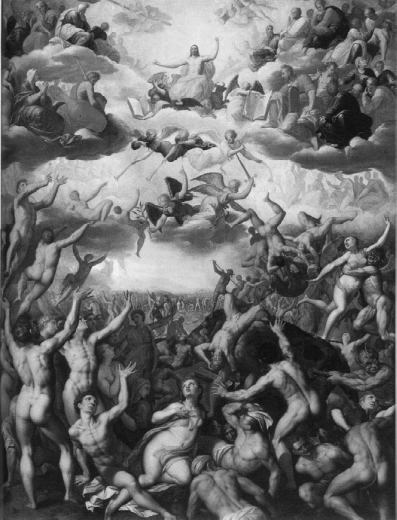 The Last JudgmentJacob deBacker, c 1580Officiant:  Rev’d Paul WoolleyAcolyte:  Bill Blunt		 Organist:  Dorothy Miller 	         Reader:  Bill Graham380 Russell St. North (at Maxwell St.), Sarnia, Ontario, N7T 6S6Tel: (519) 344-9531 - Email: canondavis@gmail.com    February 22, 2023 — Ash WednesdayTHE GATHERING OF THE COMMUNITYGathering Hymn  # 614	Forgive Our Sins as We ForgiveGreeting		p. 281Collect of the Day: Almighty and everlasting God, you despise nothing you have made and forgive the sins of all who are penitent. Create and make in us new and contrite hearts, that we, worthily lamenting our sins and acknowledging our brokenness, may obtain of you, the God of all mercy, perfect remission and forgiveness; through Jesus Christ our Lord, who lives and reigns with you and the Holy Spirit, one God, for ever and ever.   AMEN THE PROCLAMATION OF THE WORD1st reading	ISAIAH 58: 1-12Shout out, do not hold back! Lift up your voice like a trumpet! Announce to my people their rebellion, to the house of Jacob their sins. Yet day after day they seek me and delight to know my ways, as if they were a nation that practised righteousness and did not forsake the ordinance of their God; they ask of me righteous judgements, they delight to draw near to God.  ‘Why do we fast, but you do not see? Why humble ourselves, but you do not notice?’ Look, you serve your own interest on your fast-day, and oppress all your workers.  Look, you fast only to quarrel and to fight and to strike with a wicked fist. Such fasting as you do today will not make your voice heard on high. Is such the fast that I choose, a day to humble oneself? Is it to bow down the head like a bulrush, and to lie in sackcloth and ashes? Will you call this a fast, a day acceptable to the LORD?  Is not this the fast that I choose: to loose the bonds of injustice, to undo the thongs of the yoke, to let the oppressed go free, and to break every yoke? Is it not to share your bread with the hungry, and bring the homeless poor into your house; when you see the naked, to cover them, and not to hide yourself from your own kin?  Then your light shall break forth like the dawn, and your healing shall spring up quickly; your vindicator shall go before you, the glory of the LORD shall be your rearguard.  Then you shall call, and the LORD will answer; you shall cry for help, and he will say, Here I am.  If you remove the yoke from among you, the pointing of the finger, the speaking of evil, if you offer your food to the hungry and satisfy the needs of the afflicted, then your light shall rise in the darkness and your gloom be like the noonday.  The LORD will guide you continually, and satisfy your needs in parched places, and make your bones strong; and you shall be like a watered garden, like a spring of water, whose waters never fail.  Your ancient ruins shall be rebuilt; you shall raise up the foundations of many generations; you shall be called the repairer of the breach, the restorer of streets to live in.The Word of the LordThanks be to God.Psalm 103: 8-18  REFRAIN “The Lord remembers that we are but dust.”The Lord is full of compassion and mercy, slow to anger and of great kindness. He will not always accuse us, nor will he keep his anger for ever. “The Lord remembers that we are but dust.”He has not dealt with us according to our sins, nor rewarded us according to our wickedness. For as the heavens are high above the earth, so is his mercy great upon those who fear him. “The Lord remembers that we are but dust.”As far as the east is from the west, so far has he removed our sins from us. As a father cares for his children, so does the Lord care for those who fear him. “The Lord remembers that we are but dust.”For he himself knows whereof we are made; he remembers that we are but dust. Our days are like the grass; we flourish like a flower of the field; When the wind goes over it, it is gone, and its place shall know it no more. But the merciful goodness of the Lord endures for ever on those who fear him, and his righteousness on children's children; On those who keep his covenant and remember his commandments and do them. “The Lord remembers that we are but dust.”
2nd reading	II CORINTHIANS 5: 20b-6:10A READING FROM THE SECOND LETTER OF PAUL TO THE CORINTHIANS
We entreat you on behalf of Christ, be reconciled to God. For our sake he made him to be sin who knew no sin, so that in him we might become the righteousness of God. As we work together with him, we urge you also not to accept the grace of God in vain. For he says, "At an acceptable time I have listened to you, and on a day of salvation I have helped you." See, now is the acceptable time; see, now is the day of salvation! We are putting no obstacle in anyone's way, so that no fault may be found with our ministry, but as servants of God we have commended ourselves in every way: through great endurance, in afflictions, hardships, calamities, beatings, imprisonments, riots, labours, sleepless nights, hunger; by purity, knowledge, patience, kindness, holiness of spirit, genuine love, truthful speech, and the power of God; with the weapons of righteousness for the right hand and for the left; in honour and dishonour, in ill repute and good repute. We are treated as impostors, and yet are true; as unknown, and yet are well known; as dying, and see - we are alive; as punished, and yet not killed; as sorrowful, yet always rejoicing; as poor, yet making many rich; as having nothing, and yet possessing everything.The Word of the Lord.Thanks be to God.Gradual Hymn # 178	Restore in Us, O GodGospel		Matthew 6: 1-6, 16-21Beware of practising your piety before others in order to be seen by them; for then you have no reward from your Father in heaven.  ‘So whenever you give alms, do not sound a trumpet before you, as the hypocrites do in the synagogues and in the streets, so that they may be praised by others. Truly I tell you, they have received their reward. But when you give alms, do not let your left hand know what your right hand is doing, so that your alms may be done in secret; and your Father who sees in secret will reward you.  ‘And whenever you pray, do not be like the hypocrites; for they love to stand and pray in the synagogues and at the street corners, so that they may be seen by others. Truly I tell you, they have received their reward. But whenever you pray, go into your room and shut the door and pray to your Father who is in secret; and your Father who sees in secret will reward you.  ‘And whenever you fast, do not look dismal, like the hypocrites, for they disfigure their faces so as to show others that they are fasting. Truly I tell you, they have received their reward. But when you fast, put oil on your head and wash your face, so that your fasting may be seen not by others but by your Father who is in secret; and your Father who sees in secret will reward you.  ‘Do not store up for yourselves treasures on earth, where moth and rust consume and where thieves break in and steal; but store up for yourselves treasures in heaven, where neither moth nor rust consumes and where thieves do not break in and steal. For where your treasure is, there your heart will be also. Homily - 		Paul+The Invitation	p. 281Psalm 51: 1-18	BAS	p. 282Litany of Penitence and Confession	BAS	p282The Imposition of Ashes (All who wish to receive ashes come forward.)The Conclusion of the Confession and Absolution	The PeaceOffertory Hymn # 180  	Giver of the Perfect GiftOffertory Response 	Doxology (sung)Praise God, from Whom all blessings flow.Praise Him, all creatures here below. Praise Him above, ye Heavenly Host. Praise Father, Son, and Holy Ghost.THE CELEBRATION OF THE HOLY EUCHARISTPrayer over the Gifts:. Merciful God, turn us from sin to faithfulness. Accept our offering, and prepare us to celebrate the death and resurrection of Christ our Saviour, who is alive and reigns with you now and for ever.  Amen.Eucharistic Prayer  # 1  	BAS	p. 193The Lord’s Prayer	BAS	p. 211Breaking of the Bread  # 7	BAS	p. 213CommunionPrayer After Communion: God of compassion, through your Son Jesus Christ you reconciled your people to yourself. Following his example of prayer and fasting, may we obey you with willing hearts and serve one another in holy love; through Jesus Christ our Lord. Amen.Doxology and Blessing	BAS	p. 214Mission Hymn 	#564  	Lead Us Heavenly Father Lead UsDismissalLet us go in peace to love and serve the Lord.Thanks be to God.